Об утверждении плана первоочередныхмероприятий на 2014-2015 учебный год по реализации Республиканской стратегии действий в интересах детей на 2013-2017 годы в Тюлячинском муниципальном районе Республики ТатарстанВо исполнение Указа Президента Российской Федерации от 01.06.2012г. № 761 «О Национальной стратегии действий в интересах детей на 2012-2017 годы» и распоряжения Правительства Российской Федерации от 15.10.2012 года № 1916-р «Об утверждении Плана первоочередных мероприятий до 2014 года по реализации важнейших положений Национальной стратегии действий в интересах детей на 2012-2017 годы», Постановления Кабинета Министров Республики Татарстан от 11.02.2013 года № 90 «О Республиканской стратегии действий в интересах детей на 2013-2017 годы»,ПОСТАНОВЛЯЮ:1.Утвердить План первоочередных мероприятий на 2014-2015 учебный год по реализации Республиканской стратегии действий в интересах детей на 2013-2017 годы в Тюлячинском муниципальном районе Республики Татарстан (далее по тексту - План) согласно приложению.2. Начальнику МКУ «Отдел образования Исполнительного комитета района» (Гарипов Р.Х.) обеспечить реализацию Плана в соответствии с действующим законодательством.3. Контроль завыполнением настоящего постановления возложить на заместителя Руководителя Исполнительного комитета района по социальным вопросам Чернова П.А.А.Г. МирсаетовПриложениеУтвержден постановлением Руководителя Исполнительного комитета Тюлячинского муниципального района Республики Татарстанот «___» _______ 20__г. №____План первоочередных мероприятий на 2014-2015 учебный год по реализации Республиканской стратегии действий в интересах детей на 2013-2017 годы в Тюлячинском муниципальном районе Республики ТатарстанРЕСПУБЛИКА ТАТАРСТАНРУКОВОДИТЕЛЬ ИСПОЛНИТЕЛЬНОГО КОМИТЕТА ТЮЛЯЧИНСКОГОМУНИЦИПАЛЬНОГО РАЙОНАЛенина ул., д. 46, с. Тюлячи, 422080тел. (факс): (84360) 2-18-67,E-mail: Telache@tatar.ru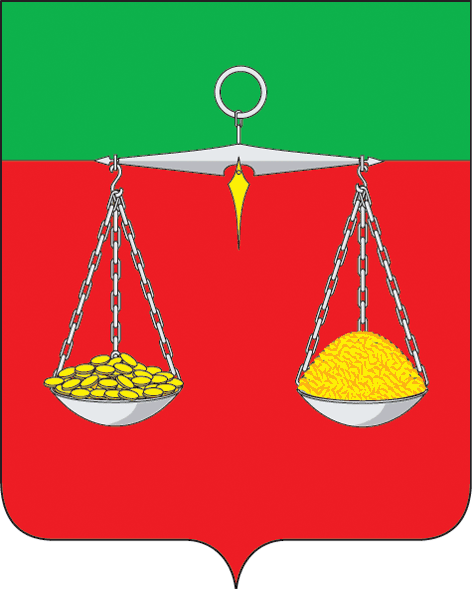 ТАТАРСТАН РЕСПУБЛИКАСЫТЕЛӘЧЕМУНИЦИПАЛЬ РАЙОНЫБАШКАРМА КОМИТЕТЫҖИТӘКЧЕСЕЛенин ур., 46 нчыйорт,Теләче авылы, 422080 тел.(факс): (84360) 2-18-67,E-mail: Telache@tatar.ruОКПО 78702039 ОГРН 1061675000287 ИНН/КПП 1619004274/161901001ОКПО 78702039 ОГРН 1061675000287 ИНН/КПП 1619004274/161901001ОКПО 78702039 ОГРН 1061675000287 ИНН/КПП 1619004274/161901001                                                         БОЕРЫК                  «____»_____________ 2013 г.№ п/пПеречень мероприятийПеречень мероприятийСроки исполненияСроки исполненияОтветственные исполнители1. Семейная политика детство сбережения1. Семейная политика детство сбережения1. Семейная политика детство сбережения1. Семейная политика детство сбережения1. Семейная политика детство сбережения1. Семейная политика детство сбережения1.1.Организация правового просвещения и распространения информации о правах ребенка, адаптированной для учащихся школ, педагогов и родителейОрганизация правового просвещения и распространения информации о правах ребенка, адаптированной для учащихся школ, педагогов и родителейВ течение годаВ течение годаМКУ «Отдел образования», отдел социальной защиты, ОП «Тюлячинское» МО МВД России «Сабинский», ГАУЗ «Тюлячинская ЦРБ», 1.2.Организация показа документальных и обучающих фильмов по вопросам пропаганды семейныхценностей на базе школ районаОрганизация показа документальных и обучающих фильмов по вопросам пропаганды семейныхценностей на базе школ районаВ течение годаВ течение годаМКУ «Отдел образования», отдел культуры1.3.Организация и проведение социально-значимых мероприятий в поддержку семьи, детства, материнства (День семьи, Международный день защиты детей, День матери, День прав ребенка)Организация и проведение социально-значимых мероприятий в поддержку семьи, детства, материнства (День семьи, Международный день защиты детей, День матери, День прав ребенка)В течение годаВ течение годаМКУ «Отдел образования», отдел социальной защиты, отдел культуры, ЦДТ2. Доступность качественного обучения и воспитания, культурное развитие и информационная безопасность детей2. Доступность качественного обучения и воспитания, культурное развитие и информационная безопасность детей2. Доступность качественного обучения и воспитания, культурное развитие и информационная безопасность детей2. Доступность качественного обучения и воспитания, культурное развитие и информационная безопасность детей2. Доступность качественного обучения и воспитания, культурное развитие и информационная безопасность детей2. Доступность качественного обучения и воспитания, культурное развитие и информационная безопасность детей2.1. Меры, направленные на поиск и поддержку талантливых детей и молодежи2.1. Меры, направленные на поиск и поддержку талантливых детей и молодежи2.1. Меры, направленные на поиск и поддержку талантливых детей и молодежи2.1. Меры, направленные на поиск и поддержку талантливых детей и молодежи2.1. Меры, направленные на поиск и поддержку талантливых детей и молодежи2.1. Меры, направленные на поиск и поддержку талантливых детей и молодежи2.1.1.Проведение районных конкурсов среди учащихся общеобразовательных учреждений, обеспечение участия победителей муниципальных конкурсов в конкурсах более высокого уровняПроведение районных конкурсов среди учащихся общеобразовательных учреждений, обеспечение участия победителей муниципальных конкурсов в конкурсах более высокого уровняВ течение годаВ течение годаМКУ «Отдел образования», дирекции школ2.1.2.Развитие системы поиска, поддержки и последовательного сопровождения одаренных детейРазвитие системы поиска, поддержки и последовательного сопровождения одаренных детейПостоянноПостоянноМКУ «Отдел образования», дирекции школ 2.1.3.Совершенствование процедур общественного контроля при проведении государственной (итоговой) аттестации обучающихся, освоивших образовательные программы основного общего образования или среднего (полного) общего образованияСовершенствование процедур общественного контроля при проведении государственной (итоговой) аттестации обучающихся, освоивших образовательные программы основного общего образования или среднего (полного) общего образованияМай-июньМай-июньМКУ «Отдел образования»2.1.4.Обеспечение поэтапного введения федеральных государственных образовательных стандартов общего образования в школы районаОбеспечение поэтапного введения федеральных государственных образовательных стандартов общего образования в школы районаВ течение годаВ течение годаМКУ «Отдел образования», дирекции школ2.1.5.Организация и проведение муниципальных этапов предметных олимпиад, участие в региональных этапах научно-исследовательских и прикладных проектов и конкурсовОрганизация и проведение муниципальных этапов предметных олимпиад, участие в региональных этапах научно-исследовательских и прикладных проектов и конкурсовВ течение года В течение года МКУ «Отдел образования», дирекции школ района2.1.6.Обеспечение участия одаренных детей в региональных этапах Всероссийской олимпиады, научно-исследовательских и прикладных проектов и конкурсов, исследовательских работ, участие во Всероссийских научных конференциях и международных конкурсахОбеспечение участия одаренных детей в региональных этапах Всероссийской олимпиады, научно-исследовательских и прикладных проектов и конкурсов, исследовательских работ, участие во Всероссийских научных конференциях и международных конкурсахВ течение года В течение года МКУ «Отдел образования», дирекции школ района2.1.7.Направление на обучение в учебные центры г. Казани победителей предметных олимпиад и учащихся, имеющих высокие показатели в учебеНаправление на обучение в учебные центры г. Казани победителей предметных олимпиад и учащихся, имеющих высокие показатели в учебеВ течение года В течение года МКУ «Отдел образования», ЦДТ2.2. Меры, направленные на развитие воспитания и социализации детей2.2. Меры, направленные на развитие воспитания и социализации детей2.2. Меры, направленные на развитие воспитания и социализации детей2.2. Меры, направленные на развитие воспитания и социализации детей2.2. Меры, направленные на развитие воспитания и социализации детей2.2. Меры, направленные на развитие воспитания и социализации детей2.2.1.Направление районной делегации школьников на республиканскую новогоднюю елку Направление районной делегации школьников на республиканскую новогоднюю елку Декабрь Декабрь МКУ «Отдел образования», ЦДТ, отдел по делам молодежи, спорту и туризму2.2.2.Проведение районного слета «Союз наследников Татарстана» Проведение районного слета «Союз наследников Татарстана» МайМайЦДТ, МКУ «Отдел образования»2.2.3.Проведение районного конкурса этапа Всероссийской молодёжно-патриотической акции «Я – гражданин России»Проведение районного конкурса этапа Всероссийской молодёжно-патриотической акции «Я – гражданин России»В течение года В течение года ЦДТ2.2.4.Проведение районного этапа Всероссийского конкурса патриотической песни «Я люблю тебя, Россия»Проведение районного этапа Всероссийского конкурса патриотической песни «Я люблю тебя, Россия»В течение года В течение года ЦДТ2.2.5.Организация и проведение муниципального конкурса «IT-чемпион»Организация и проведение муниципального конкурса «IT-чемпион»Март-декабрьМарт-декабрьМКУ «Отдел образования»2.2.6.Организация и проведение районных мероприятий фестивалей для талантливых детей: фестиваль эстрадного искусства «Созвездие-Йолдызлык», «Ватан»Организация и проведение районных мероприятий фестивалей для талантливых детей: фестиваль эстрадного искусства «Созвездие-Йолдызлык», «Ватан»Февраль-апрельФевраль-апрельЦДТ, МКУ «Отдел образования»2.2.7.Организация и проведение конкурса юных инспекторов движения «Безопасное колесо» среди учащихся школ районаОрганизация и проведение конкурса юных инспекторов движения «Безопасное колесо» среди учащихся школ районаМарт-апрель Март-апрель МКУ «Отдел образования», ЦДТ2.2.8.Организация и проведение районного конкурса среди отрядов профилактики правонарушенийОрганизация и проведение районного конкурса среди отрядов профилактики правонарушенийМартМартМКУ «Отдел образования», ЦДТ, ОП «Тюлячинское» МО МВД России «Сабинский», ФОРПОСТ2.2.9.Реализация проектов «Школа после уроков», «SаMоSтоятельныедети», «Основы лидерства»Реализация проектов «Школа после уроков», «SаMоSтоятельныедети», «Основы лидерства»В течение годаВ течение годаМКУ «Отдел образования», ЦДТ2.2.10.Организация и проведение районных спортивных соревнований: «Кожаный мяч», «Мини-футбол в школу», Президентские спортивные игры, Президентские спортивные состязания, «Баскетбол - в школу», «Волейбол - в школу», юный шахматист - «Белая ладья», юный хоккеист «Золотая шайба»В течение годаВ течение годаОтдел по делам молодежи, спорту и туризму, МКУ «Отдел образования», ДООЦОтдел по делам молодежи, спорту и туризму, МКУ «Отдел образования», ДООЦ2.3. Меры, направленные на развитие системы дополнительного образования, инфраструктуры творческого развития и воспитания детей2.3. Меры, направленные на развитие системы дополнительного образования, инфраструктуры творческого развития и воспитания детей2.3. Меры, направленные на развитие системы дополнительного образования, инфраструктуры творческого развития и воспитания детей2.3. Меры, направленные на развитие системы дополнительного образования, инфраструктуры творческого развития и воспитания детей2.3. Меры, направленные на развитие системы дополнительного образования, инфраструктуры творческого развития и воспитания детей2.3. Меры, направленные на развитие системы дополнительного образования, инфраструктуры творческого развития и воспитания детей2.3.1.Конкурсная поддержка развития системы дополнительного образования детейКонкурсная поддержка развития системы дополнительного образования детейВ течение года В течение года МКУ «Отдел образования», ЦДТ2.3.2.Обеспечение участия детей и педагогов района в зональных, республиканских и во всероссийских мероприятияхОбеспечение участия детей и педагогов района в зональных, республиканских и во всероссийских мероприятияхВ течение года В течение года МКУ «Отдел образования», ЦДТ 2.4. Меры, направленные на обеспечение информационной безопасности детства2.4. Меры, направленные на обеспечение информационной безопасности детства2.4. Меры, направленные на обеспечение информационной безопасности детства2.4. Меры, направленные на обеспечение информационной безопасности детства2.4. Меры, направленные на обеспечение информационной безопасности детства2.4. Меры, направленные на обеспечение информационной безопасности детства2.4.1.Размещение (пропаганда) правил пользования информационно-телекоммуникационной сетью "Интернет" в местах пребывания молодежи и детей (учебные заведения, библиотеки и т.д.) Размещение (пропаганда) правил пользования информационно-телекоммуникационной сетью "Интернет" в местах пребывания молодежи и детей (учебные заведения, библиотеки и т.д.) В течение годаВ течение годаМКУ «Отдел образования», отдел по делам молодежи, спорту и туризму2.4.2.Размещение на сайте отдела образования информации для родителей по возрастному ограничению пользования информационно-телекомму-никационной сетью "Интернет"Размещение на сайте отдела образования информации для родителей по возрастному ограничению пользования информационно-телекомму-никационной сетью "Интернет"В течение годаВ течение годаМКУ «Отдел образования»3. Развитие здравоохранения, дружественного отношения к детям, и здорового образа жизни3. Развитие здравоохранения, дружественного отношения к детям, и здорового образа жизни3. Развитие здравоохранения, дружественного отношения к детям, и здорового образа жизни3. Развитие здравоохранения, дружественного отношения к детям, и здорового образа жизни3. Развитие здравоохранения, дружественного отношения к детям, и здорового образа жизни3. Развитие здравоохранения, дружественного отношения к детям, и здорового образа жизни3.1. Меры по развитию политики формирования здорового образа жизни детей и подростков3.1. Меры по развитию политики формирования здорового образа жизни детей и подростков3.1. Меры по развитию политики формирования здорового образа жизни детей и подростков3.1. Меры по развитию политики формирования здорового образа жизни детей и подростков3.1. Меры по развитию политики формирования здорового образа жизни детей и подростков3.1. Меры по развитию политики формирования здорового образа жизни детей и подростков3.1.1.Проведение организационно-просветительской работы по пропаганде здорового образа жизни среди учащихся школ, воспитанников ДОУПроведение организационно-просветительской работы по пропаганде здорового образа жизни среди учащихся школ, воспитанников ДОУВ течение годаВ течение годаМКУ «Отдел образования», отдел социальной защиты, ГАУЗ «Тюлячинская ЦРБ»3.1.2.Подготовка и выпуск буклетов по профилактике алкоголизма, наркомании и токсикоманииПодготовка и выпуск буклетов по профилактике алкоголизма, наркомании и токсикоманииЕжеквартальноЕжеквартальноМКУ «Отдел образования», отдел социальной защиты3.1.3.Организация проведения районного конкурса рисунков и плакатов «Выбор за тобой!» по профилактике употребления психически-активных веществ и пропаганде здорового образа жизниОрганизация проведения районного конкурса рисунков и плакатов «Выбор за тобой!» по профилактике употребления психически-активных веществ и пропаганде здорового образа жизниОктябрь-ноябрьОктябрь-ноябрьМКУ «Отдел образования»3.1.4.Развитие игровых видов спорта на базе общеобразовательных учрежденийРазвитие игровых видов спорта на базе общеобразовательных учрежденийВ течение годаВ течение годаМКУ «Отдел образования», дирекции школ района3.1.5.Развитие здоровьесберегающей деятельности в общеобразовательных учреждениях районаРазвитие здоровьесберегающей деятельности в общеобразовательных учреждениях районаВ течение годаВ течение годаМКУ «Отдел образования», дирекции школ района3.1.6.Организация и проведение тестирования учащихся на предмет немедицинского употребления наркотических средств и психоактивных веществ в образовательных учреждениях районаОрганизация и проведение тестирования учащихся на предмет немедицинского употребления наркотических средств и психоактивных веществ в образовательных учреждениях районаОсень - веснаОсень - веснаМКУ «Отдел образования», ГАУЗ «Тюлячинская ЦРБ», дирекции школ, классные руководители3.2. Меры по формированию современной модели организации отдыха и оздоровления детей3.2. Меры по формированию современной модели организации отдыха и оздоровления детей3.2. Меры по формированию современной модели организации отдыха и оздоровления детей3.2. Меры по формированию современной модели организации отдыха и оздоровления детей3.2. Меры по формированию современной модели организации отдыха и оздоровления детей3.2. Меры по формированию современной модели организации отдыха и оздоровления детей3.2.1.Организация оздоровления отдыха и занятости детей и  организация отдыха и оздоровления детей различных категорий, в том числе пришкольных лагерях с дневным пребыванием, труда и отдыха, профильном палаточном лагереОрганизация оздоровления отдыха и занятости детей и  организация отдыха и оздоровления детей различных категорий, в том числе пришкольных лагерях с дневным пребыванием, труда и отдыха, профильном палаточном лагереИюнь-августИюнь-августМКУ «Отдел образования», ЦДТ, отдел социальной защиты, отдел по делам молодежи, спорту и туризму, ФОРПОСТ3.3. Меры по формированию культуры здорового питания детей и подростков, обеспечению качества и режима питания как залога здоровья ребенка3.3. Меры по формированию культуры здорового питания детей и подростков, обеспечению качества и режима питания как залога здоровья ребенка3.3. Меры по формированию культуры здорового питания детей и подростков, обеспечению качества и режима питания как залога здоровья ребенка3.3. Меры по формированию культуры здорового питания детей и подростков, обеспечению качества и режима питания как залога здоровья ребенка3.3. Меры по формированию культуры здорового питания детей и подростков, обеспечению качества и режима питания как залога здоровья ребенка3.3. Меры по формированию культуры здорового питания детей и подростков, обеспечению качества и режима питания как залога здоровья ребенка3.3.1.Проведение лекций, бесед, направленных на формирование культуры здорового питания в образовательных учреждениях районаПроведение лекций, бесед, направленных на формирование культуры здорового питания в образовательных учреждениях районаЕжеквартально Ежеквартально МКУ «Отдел образования», дирекции школ, классные руководители3.3.2.Создание цикла теле- и радиопередач по проблемам социальной адаптации детей-сирот, детей, оставшихся без попечения родителей, и лиц из их числаСоздание цикла теле- и радиопередач по проблемам социальной адаптации детей-сирот, детей, оставшихся без попечения родителей, и лиц из их числаВ течение года В течение года МКУ «Отдел образования»3.3.3.Организация работы по созданию цикла теле- и радиопередач, справочных материалов по проблемам детской инвалидностиОрганизация работы по созданию цикла теле- и радиопередач, справочных материалов по проблемам детской инвалидностиЕжегодноЕжегодноОтдел социальной защиты, ГАУЗ «Тюлячинская ЦРБ», МКУ «Отдел образования», 3.3.4.Развитие системы дистанционного обучения детей-инвалидов Развитие системы дистанционного обучения детей-инвалидов В течение годаВ течение годаМКУ «Отдел образования»4. Защита детей от насилия, профилактика правонарушений и преступлений среди несовершеннолетних4. Защита детей от насилия, профилактика правонарушений и преступлений среди несовершеннолетних4. Защита детей от насилия, профилактика правонарушений и преступлений среди несовершеннолетних4. Защита детей от насилия, профилактика правонарушений и преступлений среди несовершеннолетних4. Защита детей от насилия, профилактика правонарушений и преступлений среди несовершеннолетних4. Защита детей от насилия, профилактика правонарушений и преступлений среди несовершеннолетних4.1.Организация работы по раннему выявлению семей и детей, находящихся в социально-опасном положении или в трудной жизненной ситуации, социальному патронажу подростков из неблагополучных семейОрганизация работы по раннему выявлению семей и детей, находящихся в социально-опасном положении или в трудной жизненной ситуации, социальному патронажу подростков из неблагополучных семейПостоянноПостоянноМКУ «Отдел образования», отдел социальной защиты, ОП «Тюлячинское» МО МВД России «Сабинский», КДН4.2.Обеспечение деятельности единого общероссийского детского Телефона доверия в школах районаОбеспечение деятельности единого общероссийского детского Телефона доверия в школах районаПостоянноПостоянноОтдел социальной защиты, МКУ «Отдел образования»4.3.Создание цикла теле- и радиопередач по вопросам профилактики семейного неблагополучия, детской безнадзорности, жестокого обращения с детьмиСоздание цикла теле- и радиопередач по вопросам профилактики семейного неблагополучия, детской безнадзорности, жестокого обращения с детьмиЕжеквартальноЕжеквартальноОтдел социальной защиты, МКУ «Отдел образования»4.4.Организация и проведение районного конкурса по профилактике правонарушений среди образовательных учрежденийОрганизация и проведение районного конкурса по профилактике правонарушений среди образовательных учрежденийМарт Март МКУ «Отдел образования», ОП «Тюлячинское» МО МВД России «Сабинский», ФОРПОСТ4.5.Организация оздоровительных мероприятий для детей, находящихся в социально-опасном положении, в период школьных каникул в пришкольных лагерях Организация оздоровительных мероприятий для детей, находящихся в социально-опасном положении, в период школьных каникул в пришкольных лагерях Во время каникулВо время каникулМКУ «Отдел образования», ЦДТ, дирекции школ4.6.Проведение круглых столов, конференций, семинаров по вопросам профилактики семейного неблагополучия, детской безнадзорности, проблемам реализации семейной политики, обмен опытом по внедрению технологий профилактической работы для классных руководителей и заместителей директоров по воспитательной работеПроведение круглых столов, конференций, семинаров по вопросам профилактики семейного неблагополучия, детской безнадзорности, проблемам реализации семейной политики, обмен опытом по внедрению технологий профилактической работы для классных руководителей и заместителей директоров по воспитательной работеВ течение годаВ течение годаМКУ «Отдел образования», ЦДТ, отдел социальной защиты, отдел по делам молодежи и спорту, ОП «Тюлячинское» МО МВД России «Сабинский», ГАУЗ «Тюлячинская ЦРБ»4.7.Проведение акций, направленных на профилактику незаконного потребления наркотических средств и психотропных веществ несовершеннолетнимиПроведение акций, направленных на профилактику незаконного потребления наркотических средств и психотропных веществ несовершеннолетнимиДекабрьДекабрьЦДТ, МКУ «Отдел образования»4.8.Проведение просветительской работы в школах по вопросам профилактики насилия и жестокого обращения с детьми  посредством распространения печатной продукции «Права ребенка гарантированы ООН»Проведение просветительской работы в школах по вопросам профилактики насилия и жестокого обращения с детьми  посредством распространения печатной продукции «Права ребенка гарантированы ООН»В течение годаВ течение годаМКУ «Отдел образования», ОП «Тюлячинское» МО МВД России «Сабинский», отдел социальной защиты5. Механизм реализации Национальной стратегии действий в интересах детей на 2012-2017 годы5. Механизм реализации Национальной стратегии действий в интересах детей на 2012-2017 годы5. Механизм реализации Национальной стратегии действий в интересах детей на 2012-2017 годы5. Механизм реализации Национальной стратегии действий в интересах детей на 2012-2017 годы5. Механизм реализации Национальной стратегии действий в интересах детей на 2012-2017 годы5. Механизм реализации Национальной стратегии действий в интересах детей на 2012-2017 годы5.1.Разработка районных целевых программ «Патриотическое воспитание подростков и молодежи Тюлячинского муниципального района на 2015-2016 годы» с учетом требований Национальной стратегии действий в интересах детей на 2012 – 2017 годыРазработка районных целевых программ «Патриотическое воспитание подростков и молодежи Тюлячинского муниципального района на 2015-2016 годы» с учетом требований Национальной стратегии действий в интересах детей на 2012 – 2017 годы3 квартал3 кварталОтдел по делам молодежи, спорту и туризму, МКУ «Отдел образования», ГАУЗ «Тюлячинская ЦРБ», отдел социальной защиты, ОП «Тюлячинское» МО МВД России «Сабинский»5.2.Разработка и направление плана мероприятий на 2015г. и последующие годы в Исполнительный комитет районаРазработка и направление плана мероприятий на 2015г. и последующие годы в Исполнительный комитет районаДекабрьДекабрьОтдел по делам молодежи, спорту и туризму, МКУ «Отдел образования», ГАУЗ «Тюлячинская ЦРБ», отдел социальной защиты, ОП «Тюлячинское» МО МВД России «Сабинский»